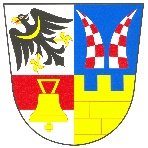 Obec BašťZastupitelstvo obce BašťZápis z 50. zasedání Zastupitelstva obce Bašťkonaného dne 26. 4. 2018, od 19:00 hodin na obecním úřadě, Obecní 126.Zahájení zasedání zastupitelstvaZasedání Zastupitelstva obce Bašť (dále též jako „zastupitelstvo“) bylo zahájeno v 19:00 hodin starostkou obce Ing. Ivou Cucovou, MBA (dále jako „předsedající“). Předsedající zasedání konstatovala, že zasedání bylo řádně svoláno v souladu s § 92 odst. 1 zákona č. 128/2000 Sb., o obcích (obecní zřízení), v platném znění. Informace podle § 93 odst. 1 zákona o obcích byla na úřední desce Obecního úřadu Bašť zveřejněna v souladu se zákonem po dobu nejméně 7 dní, a to od 17. 4. do 26. 4. 2018. Současně byla zveřejněna na „elektronické úřední desce“. Předsedající dále z prezenční listiny přítomných členů zastupitelstva (příloha č. 1 zápisu) konstatovala, že přítomno je šest členů zastupitelstva (z celkového počtu všech devíti členů zastupitelstva), takže zastupitelstvo je usnášeníschopné (§ 92 odst. 3 zákona o obcích).Předsedající konstatovala, že zápis ze 48. zasedání byl ověřen, k nahlédnutí byl v tištěné podobě na obecním úřadě a v elektronické podobě na webových stránkách obce a nebyla k němu vznesena žádná námitka. MUDr. Miroslav Zlámal dodatečně vyjádřil svůj nesouhlas s usnesením č. 4/048, které se týkalo schválení věcného břemene. Na předmětném zasedání nebyl přítomen a nemohl tak svůj názor vyjádřit hlasováním.Bod 1. – Určení ověřovatelů a zapisovatele a schválení programu:Předsedající určila ověřovateli zápisu Věru Lisou a MUDr. Miroslava Zlámala a zapisovatelem Jiřího Staňka, DiS. K návrhu nebyly vzneseny žádné připomínky. Předsedající seznámila přítomné s návrhem programu, který byl v souladu s pozvánkou předanou členům zastupitelstva a v souladu s informací zveřejněnou na úřední desce a navrhla doplnit k projednání nový bod č. 2. Výsledek hospodaření MŠ za rok 2017 – zpráva ředitelky. V této souvislosti budou následující body programu přečíslovány. Předsedající dále navrhla doplnit k projednání bod č. 13 Záměr na prodej části pozemku parc. č. 623/1 v k. ú. Bašť, bod. č. 14. Změna č. 1 ÚP Bašť a bod č. 15. Smlouva o vzájemné spolupráci obcí při výstavbě nové ZŠ. K programu nebyly vzneseny žádné další návrhy na doplnění nebo úpravu.Návrh usnesení: Zastupitelstvo obce Bašť schvaluje následující program zasedání:Určení zapisovatele a ověřovatelů zápisu (§95 odst. 1 zákona o obcích), schválení programuVýsledek hospodaření MŠ za rok 2017 – zpráva ředitelkyRozpočtové opatření č. 1/2018Dodatek k Licenční smlouvě mezí obcí Bašť a Triada, spol. s r. o. Praha 9Dodatek ke Smlouvě o technické podpoře mezi obcí Bašť a Triada, spol. s r. o. Praha 9Memorandum obcí k iniciativě Koridor D8Návrh na poskytnutí neúčelových dotací pro spolkySmlouvy o poskytnutí neúčelových dotací pro spolkyPostup zadávacího řízení na rekonstrukci U OličůStřednědobý výhled rozpočtu obce na roky 2019, 2020Výsledek výběrového řízení na dodavatele projektu Zateplení obecního úřadu v BaštiDalší postup v investičních akcích obceZáměr na prodej části pozemku parc. č. 623/1 v k. ú. BašťZměna č. 1 ÚP BašťSmlouva o vzájemné spolupráci obcí při výstavbě nové ZŠRůznéVýsledek hlasování: Pro: 6  Proti: 0  Zdrželi se: 0  Usnesení č. 1/050 bylo schváleno.Bod 2. – Výsledek hospodaření MŠ za rok 2017 – zpráva ředitelky:Předsedající přítomné informovala o tom, že předseda finančního výboru MUDr. Miroslav Zlámal požádal o dodatečné informace k výsledku hospodaření MŠ Bašť za rok 2017. Na jeho dotazy týkající se účtování nákladů a výdajů ve vztahu k dotaci odpověděla účetní MŠ Bašť paní Jitka Mazánková. MUDr. Miroslav Zlámal dále připomněl dohodu, že na zasedání zastupitelstva bude vždy přítomen zástupce MŠ Bašť. Dále proběhla mezi MUDr. Miroslavem Zlámalem a ředitelkou MŠ Bašť paní Zuzanou Černou diskuze týkající se finanční směrnice a způsobu, jakým by měly být předkládány investiční záměry MŠ Bašť. Předsedající v této souvislosti navrhla, aby materiály týkající se hospodaření MŠ Bašť byly zastupitelstvu předkládány komentované a předjednané s finančním výborem. Žádné další stanovisko vzneseno nebylo.Návrh usnesení:Zastupitelstvo obce Bašť bere na vědomí zprávu účetní MŠ Bašť k plnění rozpočtu MŠ Bašť za rok 2017.Výsledek hlasování: Pro: 6  Proti: 0  Zdrželi se: 0Usnesení č. 2/050 bylo schváleno.Bod 3. – Rozpočtové opatření č. 1/2018:Předsedající konstatovala, že všichni zastupitelé měli k dispozici návrh rozpočtového opatření č. 1/2018 předložený starostkou. V příjmech je zahrnuta dotace na prezidentské volby, globální dotace na letošní rok, dotace na šablony pro MŠ, vyrovnání je na financování. Ve výdajích jsou zahrnuty OON související s organizací voleb a na zajištění stravování volební komise, převod finančních prostředků na šablony pro MŠ a pokuta krajskému úřadu (správní řízení za pozdní zveřejnění smlouvy nad 50 000 Kč na úřední desce – viz kontrola hospodaření 2016). Před hlasováním byla dána možnost zastupitelům sdělit své stanovisko. Žádné stanovisko vzneseno nebylo.Návrh usnesení:Zastupitelstvo obce Bašť schvaluje rozpočtové opatření č. 1/2018.Výsledek hlasování: Pro: 6  Proti: 0  Zdrželi se: 0Usnesení č. 3/050 bylo schváleno.Bod 4. – Dodatek k Licenční smlouvě mezí obcí Bašť a Triada, spol. s r. o. Praha 9:Předsedající konstatovala, že všichni zastupitelé měli k dispozici návrh dodatku k licenční smlouvě mezi obcí Bašť a společností Triada, spol. s r. o. Jedná se o úpravu uzavřené Licenční smlouvy o poskytnutí uživatelských práv k modulárnímu počítačovému programu Munis s Triada, spol. s r. o. vzhledem k blížícímu se termínu účinnosti Nařízení Evropského parlamentu a Rady (EU) 2016/679 (Obecné nařízení o ochraně osobních údajů, GDPR). MUDr. Miroslav Zlámal vznesl dotaz na nutnost uzavření dodatku, který předsedající zodpověděla. Žádné další stanovisko vzneseno nebylo.Návrh usnesení:Zastupitelstvo obce Bašť i) schvaluje Dodatek k Licenční smlouvě mezi obcí Bašť a společností Triada, spol. s r. o.,ii) pověřuje starostku obce podpisem dodatku.Výsledek hlasování: Pro: 6  Proti: 0  Zdrželi se: 0Usnesení č. 4/050 bylo schváleno.Bod 5. – Dodatek ke Smlouvě o technické podpoře mezi obcí Bašť a Triada, spol. s r. o. Praha 9:Předsedající konstatovala, že všichni zastupitelé měli k dispozici návrh dodatku ke smlouvě o technické podpoře mezi obcí Bašť a společností Triada, spol. s r. o. Jedná se o úpravu uzavřené Smlouvy o technické podpoře s Triada, spol. s r. o. vzhledem k blížícímu se termínu účinnosti Nařízení Evropského parlamentu a Rady (EU) 2016/679 (Obecné nařízení o ochraně osobních údajů, GDPR). Před hlasováním byla dána možnost zastupitelům sdělit své stanovisko. Žádné stanovisko vzneseno nebylo.Návrh usnesení: Zastupitelstvo obce Bašť i) schvaluje Dodatek ke Smlouvě o technické podpoře mezi obcí Bašť a společností Triada, spol. s r. o.,ii) pověřuje starostku obce podpisem dodatku.Výsledek hlasování: Pro: 6  Proti: 0  Zdrželi se: 0Usnesení č. 5/050 bylo schváleno.Bod 6. – Memorandum obcí k iniciativě Koridor D8:Předsedající konstatovala, že všichni zastupitelé měli k dispozici Memorandum k iniciativě Koridor D8. Předkládaný dokument deklaruje společnou vůli hájit právo na příznivé životní prostředí obyvatel regionu, zasazovat se o trvale udržitelný rozvoj našich obcí, chránit zemědělský půdní fond, přírodu, zdraví a majetek místních občanů a komunit před negativními dopady investičních záměrů v širším koridoru dálnice D8, a to cca 5 km na obě strany od osy dálnice od katastru obce Zdiby (okr. Praha východ) po katastr obce Nová Ves (okr. Mělník). Signatáři iniciativy obec vyzývají, aby přistoupila k memorandu. MUDr. Miroslav Zlámal vyjádřil svou podporu memorandu, přestože se Baště zátěž podle něj týká sekundárně. Věra Lisá vznesla dotaz kdo je organizátorem a upozornila na souvislost s územními plány jednotlivých obcí, které jsou závazným dokumentem pro realizaci kritizovaných záměrů. Z rozpravy následně vyplynul návrh na schválení memoranda. Žádné další stanovisko vzneseno nebylo.Návrh usnesení:Zastupitelstvo obce Bašť i) schvaluje memorandum o spolupráci obcí a spolků při koordinaci aktivit souvisejících s realizací investičních záměrů kolem silnice II/608 a dálnice D8 od katastru obce Zdiby (okr. Praha východ) po katastr obce Nová Ves (okr. Mělník),ii) pověřuje starostku podpisem memoranda.Výsledek hlasování: Pro: 6  Proti: 0  Zdrželi se: 0Usnesení č. 6/050 bylo schváleno.Bod 7. – Návrh na poskytnutí neúčelových dotací pro spolky:Předsedající konstatovala, že všichni zastupitelé měli k dispozici návrh Výboru pro společenské záležitosti na poskytnutí neúčelových dotací pro spolky. Za základě výzvy č. 2 na poskytnutí neúčelových dotací na činnost spolků byly předloženy 4 žádosti v celkové výši 40 000 Kč (kynologie Bašť, Kulínek, Klidná Bašť, Rybářský spolek Bašť), ve výzvě bylo alokováno 33 000 Kč. Předsedající v této souvislosti navrhla rozdělit rovným dílem každému spolku 8 250 Kč. Před hlasováním byla dána možnost zastupitelům sdělit své stanovisko. Žádné stanovisko vzneseno nebylo.Návrh usnesení:Zastupitelstvo obce Bašť schvaluje poskytnutí neúčelové finanční podpory spolkům Kynologie Bašť, Kulínek, Klidná Bašť a Rybářský spolek Bašť ve výši 8 250 Kč každému.Výsledek hlasování: Pro: 6  Proti: 0  Zdrželi se: 0Usnesení č. 7/050 bylo schváleno.Bod 8. – Smlouvy o poskytnutí neúčelových dotací pro spolky:Předsedající konstatovala, že všichni zastupitelé měli k dispozici návrh smlouvy o poskytnutí neúčelových dotací pro spolky a navrhla na základě předchozího usnesení uzavření smlouvy o poskytnutí neúčelových dotací se spolky Kynologie Bašť, Kulínek, Klidná Bašť a Rybářský spolek Bašť. Před hlasováním byla dána možnost zastupitelům sdělit své stanovisko. Žádné stanovisko vzneseno nebylo.Návrh usnesení:Zastupitelstvo obce Bašť i) schvaluje uzavření smlouvy o poskytnutí neúčelové dotace mezi obcí Bašť a spolky:Kynologie Bašť ve výši 8 250 Kč,Kulínek ve výši 8 250 Kč,Klidná Bašť ve výši 8 250 Kč,Rybářský spolek Bašť ve výši 8 250 Kč,ii) pověřuje starostku obce podpisem smluv.Výsledek hlasování: Pro: 6  Proti: 0  Zdrželi se: 0Usnesení č. 8/050 bylo schváleno.Bod 9. – Postup zadávacího řízení na rekonstrukci U Oličů:Předsedající přítomné informovala o skutečnosti, že nebylo možné podepsat smlouvu o dílo na rekonstrukci objektu U Oličů se společností EMV s.r.o. z důvodů nedoložení podkladů, čímž tento uchazeč nesplnil podmínky zadávacího řízení a musí být vyloučen. Zástupci poskytovatele dotace rovněž doporučili celé výběrové řízení zrušit a uvést do souladu předpokládanou hodnotu díla. Předsedající proto navrhla rozhodnout o vyloučení společnosti EMV s.r.o. z výběrového řízení a rozhodnout o zrušení celého výběrového řízení. MUDr. Miroslav Zlámal navrhl za finanční výbor zapracovat do podmínek nového výběrového řízení povinnost složení depozitu nutného pro účast ve výběrovém řízení, který by při odmítnutí uzavření smlouvy propadl. Předsedající upozornila na to, že změna v zadávací dokumentaci by znamenala její nové projednání a další zdržení v řádu měsíců. Z rozpravy následně vyplynul návrh na vypsání výběrového řízení ve stejném znění bez nutnosti kontroly na řídícím orgánu.  Žádné další stanovisko vzneseno nebylo.Návrh usnesení:Zastupitelstvo obce Bašť vylučuje dodavatele společnost EMV s.r.o., IČ: 48038792, se sídlem Vlnitá 890/70, 147 00, Praha 4, zastoupeného Michalem Vydrou – jednatelem ze zadávacího řízení veřejné zakázky Rekonstrukce objektu č.p. 52 v ulici Dlouhá v Bašti – dostavba_III z důvodů, že dodavatel ve stanoveném termínu, a ani v náhradním termínu, nedoložil požadované doklady a neposkytl součinnost před podpisem smlouvy.Výsledek hlasování: Pro: 6  Proti: 0 Zdrželi se: 0 Usnesení č. 9/050 bylo schváleno.Návrh usnesení:Zastupitelstvo obce Bašť rozhodlo o zrušení zadávacího řízení veřejné zakázky Rekonstrukce objektu č.p. 52 v ulici Dlouhá v Bašti – dostavba_III z důvodu, že zadavatel vyloučil dodavatele, který se umístil první v pořadí a následně dodavatele, který se umístil druhý v pořadí a zadavatel následně využil svého práva zrušit zadávací řízení z důvodu uvedeného v § 127 odst. 2 písm. d) zákona o ZVZ.Výsledek hlasování: Pro: 6  Proti: 0 Zdrželi se: 0Usnesení č. 10/050 bylo schváleno.Návrh usnesení:Zastupitelstvo obce Bašť schvaluje vyhlášení zadávacího řízení veřejné zakázky Rekonstrukce objektu č.p. 52 v ulici Dlouhá v Bašti – dostavba_IV ve znění zadávací dokumentace dostavby III s aktualizací předpokládané hodnoty díla.Výsledek hlasování: Pro: 5  Proti: 0 Zdrželi se: 1 (M. Zlámal)Usnesení č. 11/050 bylo schváleno.Bod 10. – Střednědobý výhled rozpočtu obce na roky 2019, 2020:Předsedající konstatovala, že zastupitelé měli k dispozici přepracovaný návrh střednědobého výhledu rozpočtu obce na roky 2019 a 2020 s ohledem na předpokládaný zvýšený výdaj na rekonstrukci objektu U Oličů a dokument detailně představila a odpověděla na dotazy zastupitelů. Před hlasováním byla dána možnost zastupitelům sdělit své stanovisko. Žádné stanovisko vzneseno nebylo.Návrh usnesení:Zastupitelstvo obce Bašťi) bere na vědomí návrh upraveného střednědobého výhledu rozpočtu obce na roky 2019 a 2020,ii) ukládá starostce obce jeho zveřejnění na úřední desce obce,iii) ukládá starostce obce jeho předložení ke schválení na nejbližším možném zasedání zastupitelstva.Výsledek hlasování: Pro: 6  Proti: 0  Zdrželi se: 0Usnesení č. 12/050 bylo schváleno.Bod 11. – Výsledek výběrového řízení na dodavatele zateplení budovy Obecního úřadu:Předsedající konstatovala, že výběrového řízení na veřejnou zakázku na stavební práce pod názvem „Zateplení budovy Obecního úřadu v Bašti“ se zúčastnila 1 společnost. V souladu s výsledky posouzení nabídek z hlediska prokázání splnění kvalifikace v rámci zadávacího řízení na veřejnou zakázku a v souladu se závěry hodnotící komise nebyl z účasti v zadávacím řízení vyloučen žádný uchazeč. Nejvhodnější nabídka, která se umístila na prvním místě, byla předložena společností RAVION s.r.o., Toužimská 588/70, 197 00, Praha 9, IČ: 28990242 za cenu 4.913.489,- Kč vč. DPH. Vzhledem k vysoké nabídkové ceně předsedající navrhla zrušit výběrové řízení na tuto veřejnou zakázku. Před hlasováním byla dána možnost zastupitelům sdělit své stanovisko. Žádné stanovisko vzneseno nebylo.Návrh usnesení:Zastupitelstvo obce Bašť schvaluje vzhledem k vysoké nabídkové ceně zrušení výběrového řízení na veřejnou zakázku malého rozsahu na stavebné práce pod názvem „Zateplení obecního úřadu v Bašti“.Výsledek hlasování: Pro: 6  Proti: 0  Zdrželi se: 0 Usnesení č. 13/050 bylo schváleno.Bod 12. – Další postup v investičních akcích obce:Předsedající konstatovala, že všichni zastupitelé měli k dispozici podkladové materiály k investičním akcím, které se v současné době připravují a informovala přítomné o dalším postupu. Jedná se o následující záměry: Prostor pro dětskou skupinu fungující v režimu 12 dětí,Pošta Partner – projekt podle standardů České pošty,Zázemí pro sociální služby,Domeček komunitního centra.Tyto čtyři záměry se předpokládají k realizaci v první etapě rekonstrukce objektu U Oličů.Předsedající dále konstatovala, že všichni zastupitelé měli k dispozici veškeré podklady týkající se projektu Pošta Partner. Zatím k nim nebyly vzneseny žádné připomínky a jejich projednání bude zařazeno na následující zasedání zastupitelstva. Dále předsedající komentovala studie školky ve Vile a orientační studii zázemí bufetu v budově knihovny. Před hlasováním byla dána možnost zastupitelům sdělit své stanovisko. Žádné stanovisko vzneseno nebylo.Návrh usnesení:Zastupitelstvo obce Bašť bere na vědomí informaci starostky obce o dalším postupu v investičních akcích pro rok 2018.Výsledek hlasování: Pro: 6  Proti: 0  Zdrželi se: 0 Usnesení č. 14/050 bylo schváleno.Bod 13. – Záměr na prodej části pozemku parc. č. 623/1 v k. ú. Bašť:Předsedající přítomným podala informace o geometrickém plánu se zaměřením hranic pozemku parc. č. 623/1 v k. ú. Bašť, kde je 26 m2 zaměřeno na pozemku obce a navrhla jeho prodej z důvodu uvedení historického stavu do souladu se skutečností. MUDr. Miroslav Zlámal se dotázal na podmínky vydržení a navrhl vyřešit situaci nikoliv prodejem, ale samostatným řízením na katastrálním úřadě. Žádné další stanovisko vzneseno nebylo.Návrh usnesení:Zastupitelstvo obce Bašť ukládá starostce obce provést nápravu stavu hranic pozemku parc. č. 623/1 v k. ú. Bašť řízením na katastrálním úřadě. Výsledek hlasování: Pro: 6  Proti: 0  Zdrželi se: 0 Usnesení č. 15/050 bylo schváleno.Bod 14. – Změna č. 1 ÚP Bašť:Předsedající přítomným podala informace o prováděné změně č. 1 ÚP Bašť a nutnosti uvedení informace o tom, v jakém režimu bude změna projednávána. V této souvislosti navrhla, aby Změna č. 1 ÚP Bašť byla dále pořizována zkráceným postupem dle § 55a a následujících, zákona č. 183/2006 Sb., (stavební zákon), v platném znění. Změna nevyžaduje zpracování variant řešení. Před hlasováním byla dána možnost zastupitelům sdělit své stanovisko. Žádné stanovisko vzneseno nebylo.Návrh usnesení:Zastupitelstvo obce Bašť rozhodlo, že Změna č. 1 ÚP Bašť bude dále pořizována zkráceným postupem dle § 55a a následujících, zákona č. 183/2006 Sb., (stavební zákon), v platném znění. Změna nevyžaduje zpracování variant řešení.Výsledek hlasování: Pro: 6  Proti: 0  Zdrželi se: 0 Usnesení č. 16/050 bylo schváleno.Bod 15. – Smlouva o vzájemné spolupráci obcí při výstavbě nové ZŠ:Předsedající přítomným podala informace o společném jednání zastupitelstev obcí, které se týkalo vzájemné spolupráce obcí při výstavbě nové základní školy. V této souvislosti mají všichni zastupitelé k dispozici návrh smlouvy o spolupráci. Předsedající požádala všechny zastupitelé o připomínky ke smlouvě v termínu do 3. května 2018.K tomuto bodu nebylo přijato žádné usnesení.Bod 16. – RůznéŽádost obce na zkapacitnění infrastruktury pro internetové připojení v BaštiMUDr. Miroslav Zlámal navrhl, aby obec oficiálně požádala společnost Česká telekomunikační infrastruktura a.s. (Cetin), aby bylo realizováno zkapacitnění infrastruktury pro internetové připojení v Bašti.K tomuto bodu nebylo přijato žádné usnesení.Přílohy zápisu:Prezenční listinaInformace o svolání zasedání zastupitelstva obceZapisovatel:	Jiří Staněk, DiS., v.r.Ověřili:	Věra Lisá, v.r.		 	  MUDr. Miroslav Zlámal, v.r.Starostka:	Ing. Iva Cucová, MBA, v.r.